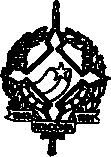 GOVERNO DO ESTADO DE RONDÔNIA GOVERNADORIADECRETO  N° 1940   DE    15        DE      MARÇO      DE   1984O GOVERNADOR  DO  ESTADO  DE  RONDÔNIA,   no uso de  suas  atribuições  legais,DECRETA:Art. 1° - Fica alterada a Programação dasQuotas Trimestrais no Orçamento Vigente da Secretaria de Estado da Saúde, estabelecida pelo Decreto n° 1.800 de 28 de dezembro de 1983, conforme discriminação:I- TRIMESTRE       4.393.348.407,00
II - TRIMESTRE        2.289.418.846,00III - TRIMESTRE	912.144.500,00IV - TRIMESTRE	646.716.247,00TOTAL       8.241.628.000,00Art. 2° - Este Decreto entrará em vigor na data de sua publicação.JANILENE VASCONCELOS DE MELO Governadora em Exercício